Четвертое заседаниеКоординационного совета по развитию малого и среднего предпринимательства и инвестиционной деятельности при администрации города Урай(с обеспечением видеотрансляции в режиме он-лайн)Дата проведения:		          26.05.2023Место проведения:                       Культурно – исторический центр (г. Урай, мкр. 2, д. 39)Время:                                             15:00Организатор:                                 Отдел развития предпринимательства управления                    экономического развития администрации города УрайПовестка заседания:1. Отраслевые решения для бизнеса. Расчет кредитного потенциала. Кредитование.Докладчик: региональный менеджер АО «Сбербанк» по работе с малым бизнесом – Ситдикова А.А.2. Информация об инвестиционных предложениях, предусмотренных к реализации на территории города Урай.Докладчик: начальник отдела по инвестициям и проектному управлению управления экономического развития администрации города Урай – Шкромида Е.В.3. О подведении итогов городского конкурса «Предприниматель года».Докладчик: заместитель начальника управления – начальник отдела развития предпринимательства управления экономического развития администрации города Урай – Ковалёва О.Д.4. Разное.Рассмотрение вопросов в заочной форме:5. Обсуждение  результатов проведения процедуры оценки регулирующего воздействия муниципальных правовых актов,  экспертизы  и оценки фактического воздействия муниципальных правовых актов, затрагивающих вопросы осуществления предпринимательской и инвестиционной деятельности за 2022 год.Докладчик: специалист-эксперт отдела реализации административной реформы и защиты прав потребителей правового управления администрации города Урай – Рыбалкина Ж.В.6. О мерах поддержки мобилизованных лиц.Докладчики: заместитель начальника Межрайонной ИФНС России №2 по ХМАО-Югре – Ткаченко В.В.; начальник управления социальной защиты населения, опеки и попечительства по городу Урай – Неводничкова М.А.7. Информация о рассмотрении актов о результатах осуществления контроля за соблюдением концессионером условий концессионного соглашения в сфере ЖКХ в г. Урай за I квартал 2023 года.Докладчик: начальник МКУ «УЖКХ г.Урай» - Лаушкин О.А.8. Об исполнении принятых Координационным советом протокольных поручений. Докладчик: секретарь Координационного совета – Л.Ю. Куликова.Исполняющий обязанности председателя координационного совета                                            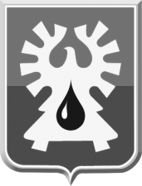 ДОКУМЕНТ ПОДПИСАНЭЛЕКТРОННОЙ ПОДПИСЬЮСертификат  [Номер сертификата 1]Владелец [Владелец сертификата 1]Действителен с [ДатаС 1] по [ДатаПо 1]А.Ю.Ашихмин